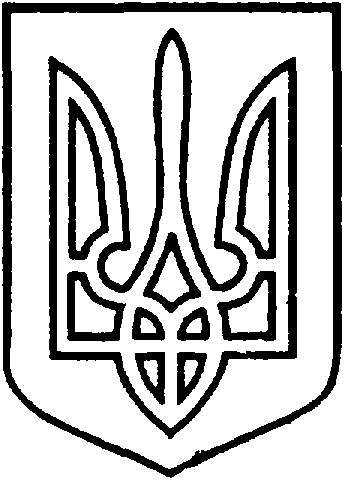 СЄВЄРОДОНЕЦЬКА МІСЬКА ВІЙСЬКОВО-ЦИВІЛЬНА АДМІНІСТРАЦІЯ  СЄВЄРОДОНЕЦЬКОГО РАЙОНУ  ЛУГАНСЬКОЇ  ОБЛАСТІРОЗПОРЯДЖЕННЯкерівника Сєвєродонецької міської  військово-цивільної адміністрації03 листопада 2021                                                                                   № 2182Про погодження ПП «Кристал-К» розміщення засобу пересувної мережі дляздійснення сезонної торгівлі ялинками за адресою: м. Сєвєродонецьк,вул. Танкістів, 20		Керуючись ч. 3 статті 6 Закону України «Про військово-цивільні адміністрації», п. «б» статті 30 Закону України «Про місцеве самоврядування в Україні», розпорядженням керівника ВЦА від 07.12.2020 № 1158 «Про затвердження Порядку організації сезонної та святкової торгівлі на території        м. Сєвєродонецька» (у новій редакції), розпорядженням керівника ВЦА від 25.08.2020 № 50 «Про затвердження Комплексної схеми розміщення засобів пересувної мережі для здійснення сезонної торгівлі на території                                      м. Сєвєродонецька та Переліку місць проведення сезонної торгівлі» (зі змінами та доповненнями), розглянувши заяву ПП «Кристал-К», вх. № 5318/10 від 06.10.2021 /конфіденційна інформація/, на підставі:/конфіденційна інформація/зобовʼязую:Погодити ПП «Кристал-К» розміщення засобу пересувної мережі для здійснення сезонної торгівлі ялинками за адресою: м. Сєвєродонецьк,                            вул. Танкістів, 20 (1 торгове місце) строком з 10 грудня 2021 по 31 грудня 2021.Встановити, погоджений з ПП «Кристал-К», режим роботи засобу пересувної мережі: з 08.00 до 20.00, без перерви та вихідних днів.Дане розпорядження підлягає оприлюдненню.   4.	Контроль за виконанням розпорядження залишаю за собою. Керівник Сєвєродонецької міськоївійськово-цивільної адміністрації  				Олександр СТРЮК